Indicação nº	050/2019                    	                                                      Entrada em: 02/08/2019Autor Ver.: Marcos PazO Vereador que esta subscreve requer que, após tramitação regimental, seja encaminhado ao Prefeito Municipal Jeferson Luiz Tomazoni após ao Secretário de Infraestrutura e Trânsito Geraldo Rolim o seguinte pedido de Indicação:“Alteração de fluxo de veículos na rua Pernambuco”. Justificativa 	O fluxo de veículos na rua Pernambuco aumentou consideravelmente após a construção da ponte ligando ao bairro jardim gramado e mais recentemente, com a conclusão do asfalto, um número maior de pessoas tem circulado nesta via, e por esse motivo o aumento de risco de acidentes.A sugestão é que se faça um estudo para reordenar este fluxo, adotando mão única para a circulação de veículos, conforme mapa em anexo, e por consequência reordenar o fluxo na rua alagoas.Certo do atendimento a nossa solicitação, agradeço.                         	Comissão Representativa, 02 de agosto de 2019.Marcos PazVereador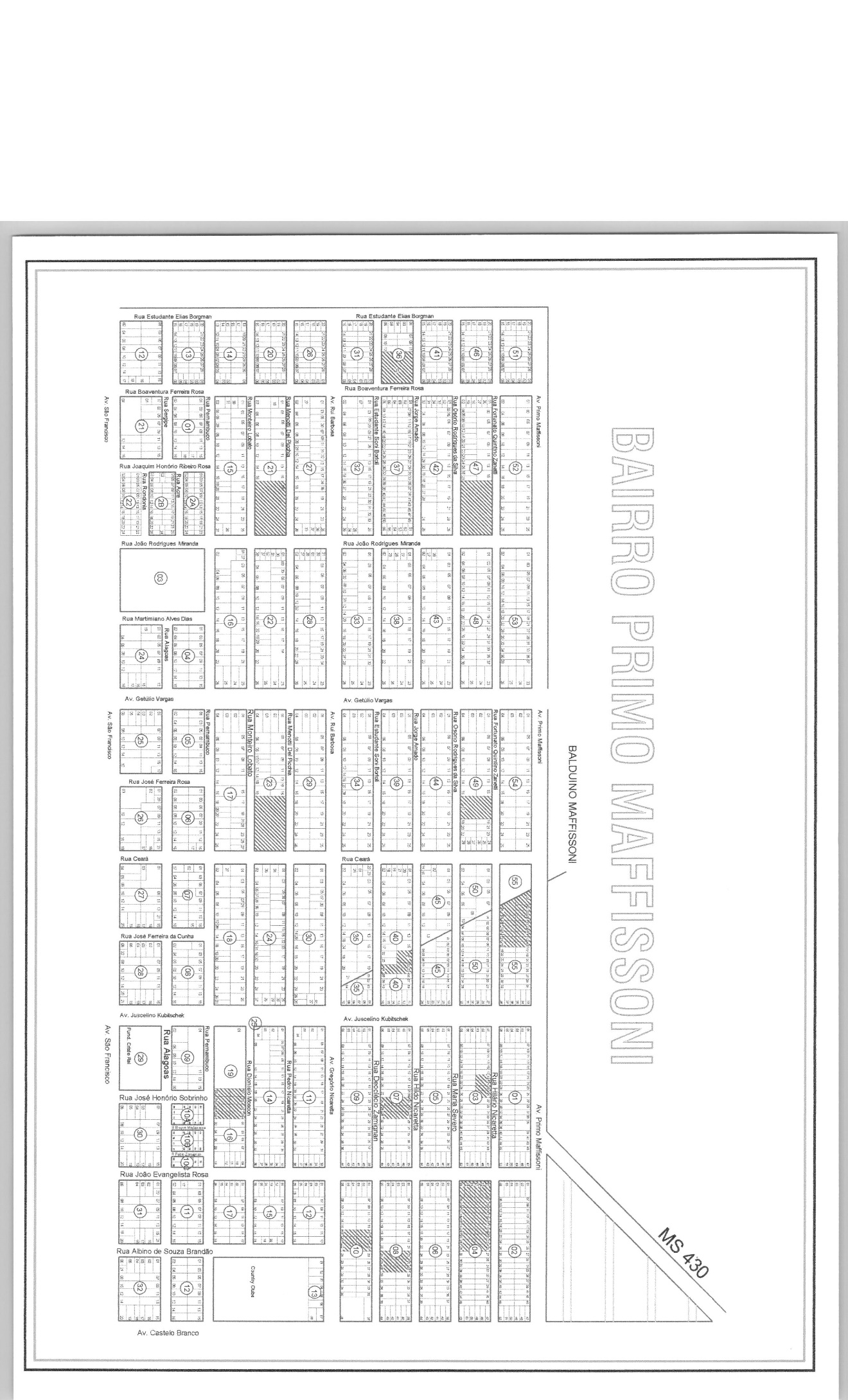 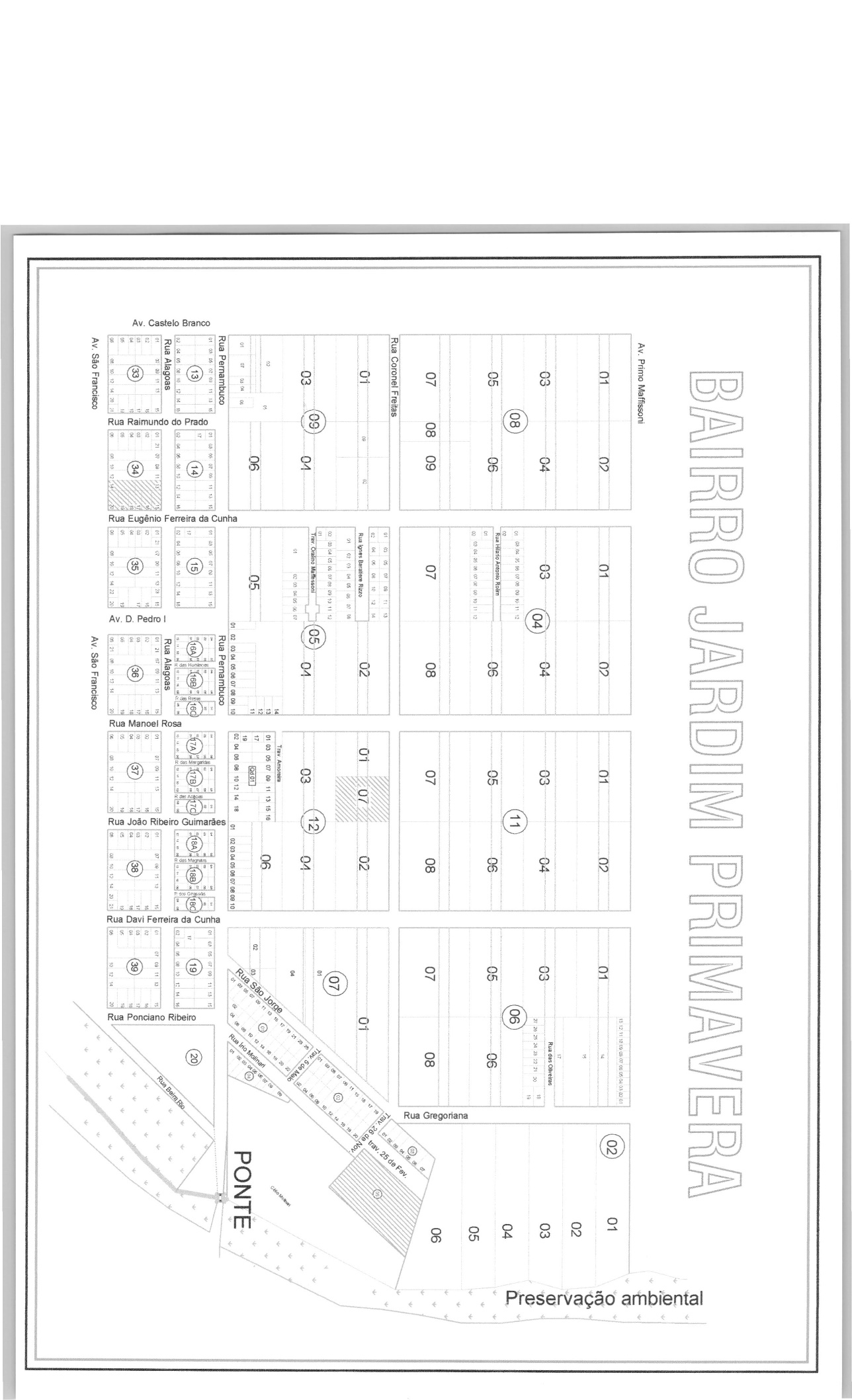 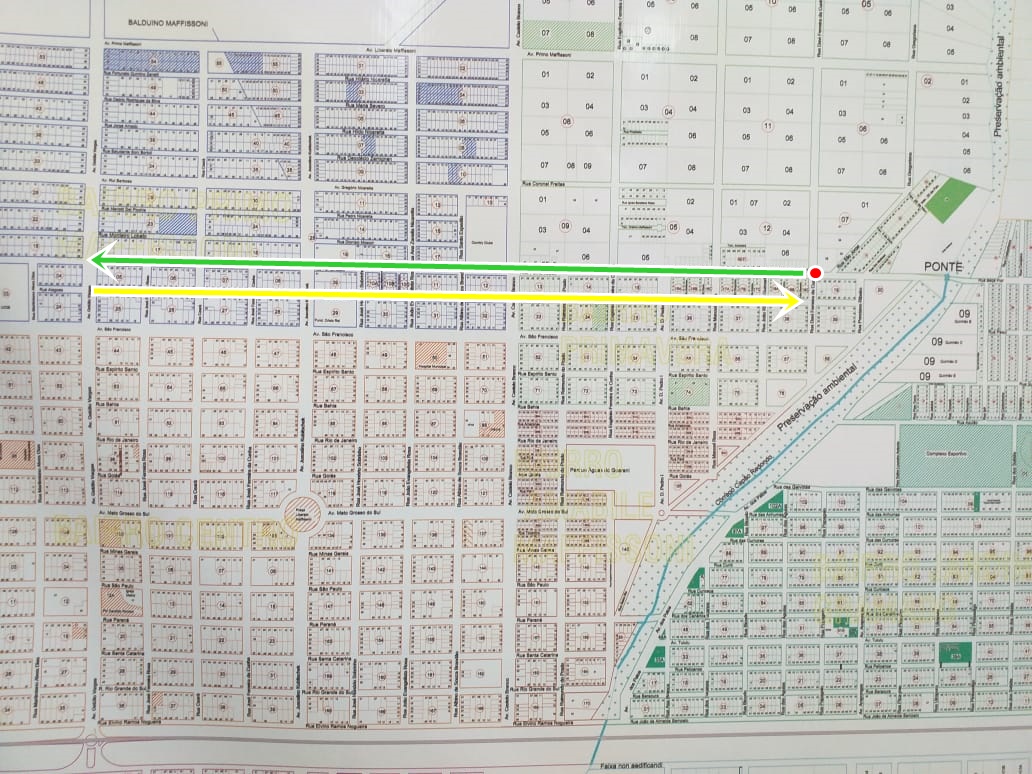 RUA ALAGOAS SENTIDO AVENIDA GETULIO VARGAS  SÓ DESCE ROTATORIA RUA PERNAMBUCO SENTIDO JARDIM GRAMADO SÓ SOBE